教養講座開催『振徳堂教育の歴史』～安井息軒から小村寿太郎までとその後の飫肥藩文教史～小村寿太郎侯東京奉賛会開催の主旨「幕末になり、何故、飫肥藩で儒教を柱とする教育熱が高まり、歴史に名を残す人材を輩出できたのか。その後の振徳堂はどのような変遷を遂げたのか、私たちが考える契機にしたい。」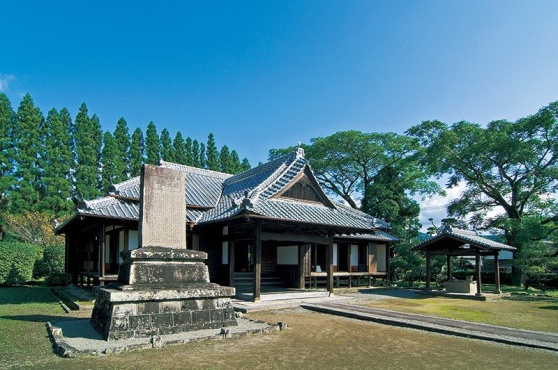 開催日時　　　令和元年７月１３日（土）　１４:００～１６:１５プログラム　　　1４：00～15：０0　講演・質疑応答　　　　　　＜休憩＞　　　15：１５～16：１５　講演・質疑応答　　　　　　　場所　　　　　　　　　　　　　　　　　　　　　　　　　　　　　1831年設立　旧藩校振徳堂　　　ジャパン・プロテクション株式会社　３階会議室東京都千代田区二番町5-7　Tel: 03-3265-6861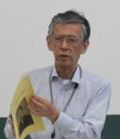 　　　有楽町線 麹町駅　５番出口　徒歩１分講師　　　長友　禎治　氏　（日南市役所生涯学習課　文化財専門担当官）参加費無　　料　　　　　　　　　　　　　　　　　　　　　　　　　　　　　　　　　　　　　 　長友　禎治　氏受講申込用FAX番号：　０３‐６６５９‐３０８４小村寿太郎侯東京奉賛会事務局　金丸　博司　宛〒130-0026 東京都墨田区両国1－14－10－801　　電話:０３－３８４６－９０３０E-MAIL:　kanemaru.hiroshi@orchid.plala.or.jp※E-MAILでお申込の場合は代表者名、代表者連絡先、参加人数をご連絡下さい。６月３０日までにFAXまたはE-MAILにてお申込みください氏　　　名連　絡　先１携帯電話　　　　　　-　　　　　　-	２携帯電話　　　　　　-　　　　　　-	３携帯電話　　　　　　-　　　　　　-	